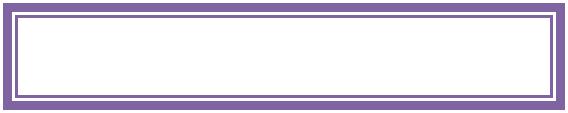 CURICULIUM VITAE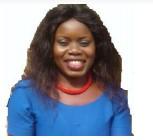 MIRACLE Address: Dubai – UAE.E-mail: miracle.2280@2freemail.com Sex: FemaleDate of Birth: 14th April 1994.Marital Status: Married Visa Type: Visit visa Joining Date: ASAPWAITRESSOBJECTIVESObjective Statement – To work as a waiter in a challenging environment, contributing enthusiasm, dedication, responsibility, and good work ethic, combined with a desire to utilize my customer service skills obtained through experience as a waiter in restaurant and Hotel ManagementA.  RESTAURANT EXPERIENCECHUKWUJEKWU BONE RESTAURANTWaitressResponsibilities include:Greet new customers and escorted them to their tables.Presented menus and answered questions about the cuisine, making recommendations upon request.Recommended wines and other drinks to customers.Wrote customers’ orders and conveyed to kitchen staff.Took orders from customers and served food, drinks, Sandwich, Hamburger, Cake and Tea.Served specialty dishes to customers at tables as required.Checked to ensure that customers are enjoying their meals – took action to correct any issues, as needed.Prepared bill/receipts and collected payment from customers.Cleaned tables and other areas as needed, after clients departed.Checked appliance and equipment to see if they are properly functioning wellHOTEL EXPERINCEB.  HILTON HOTEL LAGOS NIGERIA 5 STAR HOTELKey Responsibilities:Presented menus and answered questions about the cuisine, making recommendations upon request.Accurately records, pre-checks and picks-up all food and beverage orders.Serves guests their food and beverage in prompt, courteous manner as per the standard sequence of service.Recommended wines and other drinks to customers.Wrote customers’ orders and conveyed to kitchen staff.Sets tables as per Outlet standard prior to guests’ arrival.Up-sell or promote all specials advertised in the outlet as well promoting slow moving items. To have a thorough understanding and knowledge of all food and beverage items in the menu and the ability to recommend Food & Beverage combinations and up sell alternatives.Knowledgeable of all ingredients and prices of the food and beverage listed on the menu.Acquires a working knowledge of hotel, in-house facilities and local information to respond to guest questions in these areas as required.Competencies:2 years’ experience as a  WaitressGood knowledge of wine, beverage, cocktail is an advantageStrong communication skills, enthusiastic and flexibleKnowledge of hotel business operations ( reservations, venues, checking in and out time of Hotel operation)Qualification, Skills and Qualities in a Restaurants3 years’ experience as waiter in a restaurant.Customer service skills – Top notch communication skills and professional work ethic.Multi-tasking capability.Ability to work-in and lead a team – Good leadership/delegating abilities for supervising waiters’ staff (for those who apply for head of waiters).Sales and marketing skills.High school diploma.PERSONAL SKILLSExcellent communication and negotiation skills in EnglishGood presentation and excellent personal organizationComfort with shifts and physical work.Ability to work in a teamPride in achieving individual targetsFlexibility and punctualityLANGUAGEENGLISH EDUCATIONAL BACKGROUNDHigh school - Advance level certificateSecondary school - Ordinary level certificatePrimary education - First school leaving certificates.HOBBIES:MusicSportLearningReadingI certify that the above mention is correct to the best of my knowledge